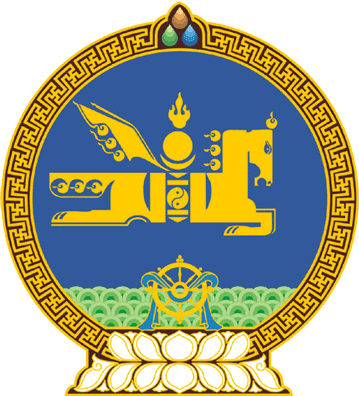 МОНГОЛ  УЛСЫН  ИХ  ХУРЛЫНТОГТООЛ 2016  оны 05 сарын 05 өдөр		         	Дугаар 40                         Төрийн ордон, Улаанбаатар хотТогтоол хүчингүй болсонд тооцох тухайСонгуулийн тухай хуульд нэмэлт, өөрчлөлт оруулах тухай хууль баталсантай холбогдуулан Монгол Улсын Их Хурлын тухай хуулийн 43 дугаар зүйлийн 43.1 дэх хэсгийг үндэслэн Монгол Улсын Их Хурлаас ТОГТООХ нь:1.Монгол Улсын Их Хурлын сонгуулийн тойрог байгуулах, тойргийн мандатын тоо, дугаар, нутаг дэвсгэр, төвийг тогтоох тухай Улсын Их Хурлын 2016 оны 01 дүгээр сарын 29-ний өдрийн 11 дүгээр тогтоолыг хүчингүй болгосугай.2.Энэ тогтоолыг Сонгуулийн тухай хуульд нэмэлт, өөрчлөлт оруулах тухай хууль хүчин төгөлдөр болсон өдрөөс эхлэн дагаж мөрдсүгэй.МОНГОЛ УЛСЫНИХ ХУРЛЫН ДАРГА 		З.ЭНХБОЛД